“BANDO DIGITAL EXPORT” – Anno 2020RELAZIONE TECNICA FINALE DI ATTIVITA’i campi contrassegnati con l’asterisco sono obbligatori– INTESTAZIONE*Ragione sociale dell’impresa beneficiaria: ……………………………Numero protocollo:……………………..Data di inizio: ………………	Data di fine: ………………….Paese/i obiettivo: …………………………….– DESCRIZIONE DI COME TUTTE LE SPESE HANNO CONCORSO ALLA REALIZZAZIONEDEL PROGETTO (attività e risultati per ogni azione descritta nel progetto)La descrizione deve riguardare tutte le azioni inserite nel progetto ed effettivamente svolte; indicare le eventuali azioni che non sono state svolte rispetto al progetto presentato e motivarle.Azione 1 - ……………….Azione 2 – ………………Azione 3 – ………………. Azione 4 - ………………..Descrizione dell’attività realizzataRisultati attività, comprensivi di output e materiali prodottiObiettivi raggiunti: congruità tra obiettivi programmati in sede di progettazione e risultati ottenuti dall’azioneUtilizzo del budget destinato all’azioneAltra documentazione utile (descrivere)Per le azioni che hanno previsto anche incontri con operatori esteri (per es.: fiere in modalità virtuale, incoming, outgoing, incontri b2b in presenza o virtuali a distanza), è necessario specificare quanto segue:Elenco operatori stranieri coinvolti: (allegare dati)* per le visite in azienda di ospiti stranieri è necessario specificare le date effettive in cui si è svolta la visitaN.B. Le tabelle sugli eventuali ospiti stranieri vanno compilate per ogni singola azione.Per la PARTECIPAZIONE A FIERE IN MODALITA’ VIRTUALE è necessario specificare quanto segue:Nome della fieraDate della fieraNB: si deve allegare, a corredo della documentazione, copia della pagina catalogo ufficiale espositori o, in assenza del catalogo, presentando idonea documentazione che attesti l’avvenuta partecipazione.
– INDICATORI DI SINTESI*Compilare la seguente tabella, indicando tutti i principali indicatori di progetto in termini numerici:*devono coincidere con i numeri inseriti nella tabella TAB. ELENCO OPERATORI STRANIERI COINVOLTI– RELAZIONE DELLE ATTIVITÀ SVOLTE DAL CONSULENTE IN RELAZIONE ALLA FORMAZIONE DIGITALELa relazione deve contenere:
- il riferimento dell’Ente formatore e consulente (nome/rag. Sociale) 
- l’oggetto/le tematiche della formazione
- la modalità di erogazione della formazione (ammessa solo modalità a distanza)
- il numero di ore effettuate
- la percentuale di realizzazione delle ore di formazione effettuate rispetto alle ore indicate nella proposta progettuale 
- numero e nome partecipanti e ruolo di questi in azienda (ammessi solo dipendenti) 

La relazione deve fare espresso riferimento alle fatture presentate a rendiconto collegandole alle attività della formazione.
Il contratto di consulenza deve essere allegato alla relazione.- RELAZIONE DELLE ATTIVITÀ SVOLTE DAL CONSULENTE IN RELAZIONE ALL’ASSESSMENT E AL TEM/DEM (MAX 1500 CARATTERI)La relazione deve contenere il riferimento del consulente (nome/rag. Sociale) e l’oggetto della consulenza. Deve consentire la valutazione della ammissibilità delle spese sostenute in relazione alla consulenza presentata a finanziamento. Deve avere un carattere descrittivo e non tecnico delle attività svolte e deve consentire di collegare le attività previste dal contratto con quanto effettivamente realizzato. Deve fare espresso riferimento alle fatture presentate a rendiconto collegandole alle attività della consulenza.Il contratto di consulenza deve essere allegato alla relazione.- RELAZIONE DI QUALSIASI ALTRA ATTIVITA’ DI CONSULENZA (SPECIFICARE) (MAX 1500 CARATTERI)La relazione deve contenere il riferimento del consulente (nome/rag. Sociale) e l’oggetto della consulenza. Deve consentire la valutazione della ammissibilità delle spese sostenute in relazione alla consulenza presentata a finanziamento. Deve avere un carattere descrittivo e non tecnico delle attività svolte e deve consentire di collegare le attività previste dal contratto con quanto effettivamente realizzato. Deve fare espresso riferimento alle fatture presentate a rendiconto collegandole alle attività della consulenza.Il contratto di consulenza deve essere allegato alla relazione.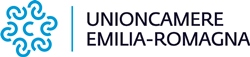 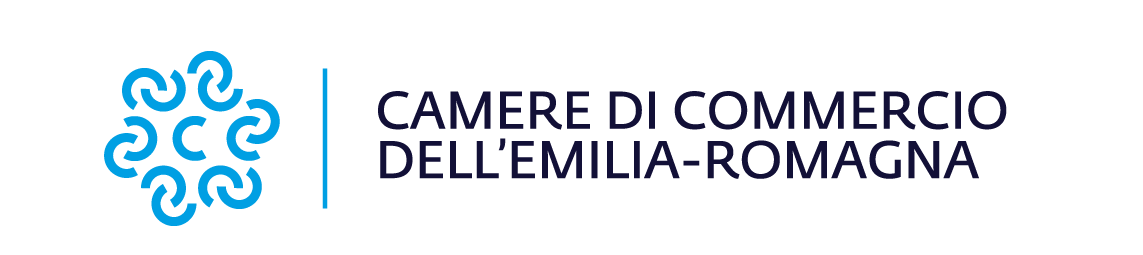 TAB. ELENCO OPERATORI STRANIERI COINVOLTITAB. ELENCO OPERATORI STRANIERI COINVOLTITAB. ELENCO OPERATORI STRANIERI COINVOLTITAB. ELENCO OPERATORI STRANIERI COINVOLTITAB. ELENCO OPERATORI STRANIERI COINVOLTITAB. ELENCO OPERATORI STRANIERI COINVOLTITAB. ELENCO OPERATORI STRANIERI COINVOLTITAB. ELENCO OPERATORI STRANIERI COINVOLTITAB. ELENCO OPERATORI STRANIERI COINVOLTINome e Cognome dell’operatore incontratoQualifica/ruolo in aziendaRagione sociale dell’Ente/azienda di appartenenzaPaese di origineTipo incontro (B2B,visita)Date incontro*riferimento azione progettualeRisultato incontro (accordo commerciale, didistribuzione, ecc..)12345678Risultato dell’assessment da specificare 
(es. Business Plan, ecc..)N° 	FormazioneOre di formazione effettuatePercentuale di realizzazione ore effettuate rispetto a quelle indicate 
nella proposta progettuale  N°	   %	 TEMMesi di attivitàGiornate di attività  N°	   N°	DEMMesi di attivitàGiornate di attività  N°	   N°	Marchi registratiN° 	Certificazioni effettuateN° 	Numero di incontri con operatori esteri effettuati durante la fiera virtuale*N° 	Numero di incontri effettuati con operatori esteri durante eventi promozionali,
 visite aziendali e/o virtualmente*N° 	Nuove relazioni commerciali attivate (contratti, joint, etc.) tramite il progetto*N° 	
Materiali promozionali prodottiBrochureCataloghiEcc. (specificare)N°	 
N°	 
N°	
Marketing digitale effettuateCampagne GoogleCampagne FacebookCampagne LinkedinCampagne Instagram Vetrine digitaliEcc.. (specificare)  N°	   N°	   N°	  N°	  N°	  N°	Business onlineSito e-commerce in lingua straniera attivatoAdesione a piattaforme di marketplaceEcc. (specificare)   N°	   N°	   N°	Sito internet attivatoLinkTrattative avviateN° 	Contratti siglatiN° 	